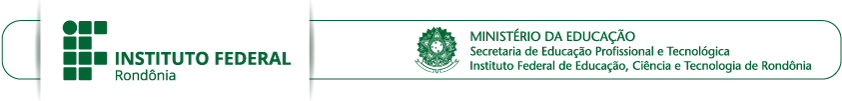 ANEXO III - FICHA DE AUTOAVALIAÇÃO DO CURRÍCULONOME DO CANDIDATO(A) :______________________________________________________________________Organize o currículo com documentos comprobatórios numerados (somente dos itens pontuados descritos no quadro abaixo). As informações serão conferidas pela Comissão de Seleção, e os itens não comprovados ou enquadrados incorretamente serão anulados.Guajará-Mirim -RO, 	 de__________________________ de 	.___________________________________________________________NOME DO CANDIDATO[1] Preencha a pontuação a partir de uma autoavaliação.NºNºCritérioPontosValor MáximoValor Obtido[1]0101 Licenciatura em Biologia, Ciências, Matemática, Química ou em Física.30 pontos30 pontos0202 Bacharel em Biologia, Matemática, Química ou em Física.10 pontos10 pontos0303 Graduação em pedagogia 10 pontos10 pontos0404Especialização em áreas afins da área de atuação pretendida (carga horária mínima de 360h).03 pontos (apenas1 especialização)03 pontos0505Aperfeiçoamento em áreas afins da área de atuação pretendida (carga horária mínima de 180h).02 pontos (apenas 1 aperfeiçoamento)02 pontos0606Tempo de experiência profissional comprovada em docência no Ensino Fundamental, Médio e/ou Superior. Comprovado através de Carteira de Trabalho, Contrato de Trabalho com o setor público ou certidão de exercício de atividade pública. Não serão aceitas declarações. Fração superior a 6 (seis) meses será considerada como um ano.1,0	 ponto para cada ano (até 10 anos de efetivo exercício)10 pontos0707Tempo de experiência profissional comprovada em docência no Ensino Básico em aldeias ou áreas rurais. Comprovado através de Carteira de Trabalho, Contrato de Trabalho com o setor público ou certidão de exercício de atividade pública. Não serão aceitas declarações. Fração superior a 6 (seis) meses será considerada como um ano.1,5	 ponto para cada ano (até 10 anos de efetivo exercício)15 pontos0808Ministrante de oficina, palestra, apresentação de trabalhos.1,0 ponto para cada certificação (Até 5certificados)5 pontos0909Participação (como ouvinte) em seminários congressos e similares na área de atuação ou educacional ou correlata.0,5 ponto para cada certificação (Até 10certificados)5 pontos1010Curso de aperfeiçoamento ou atualização profissional de no mínimo 16 horas na área de atuação, educacional ou correlata.0,5 ponto para cada certificação (Até 10certificados)5 pontos11Produção científica (capítulo de livro, artigo científico, resumo expandido).Produção científica (capítulo de livro, artigo científico, resumo expandido).1,0 ponto para cada produção(Até 5 documentos comprobatórios)5 pontosTOTALTOTALTOTALTOTAL100 pontos